INSTITUCIÓN EDUCATIVA ESCUELA NORMAL SUPERIOR SANTA ERESITA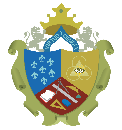 Código Dane:105761000299TRABAJO FECHA: 26/08/2022ÁREA; Historia y Filosofía de la EducaciónOBJETIVOS Identifica las causas que originaron la educación a través de diferentes épocas y sus contextos de la historia.TEMÁTICA.Época antigua Sistema educativo griego. Sistema educativo Romana.Época Medieval. Sistema educativo Medieval:. Desarrollo.  Los estudiantes responden las siguientes preguntas ¿Cómo se educación los griegos y los romanos?¿Cuál era la finalidad de la educación en la antigua Roma?¿Quién educaba en la antigua Roma?¿Cuáles eran las etapas de la educación romana?¿Cómo fue la educación en la época medieval?¿Quién se encargaba de la educación en la Edad Media?¿Qué estudiaban principalmente en la Edad Media?¿Cómo se enseñaba en las universidades medievales?Consultas.Los estudiantes consultan las siguientes temáticas.Época antigua Sistema educativo griego. Sistema educativo Romana.Época Medieval. Sistema educativo Medieval:El trabajo se presenta en la próxima clase ,se debe de sustentar 